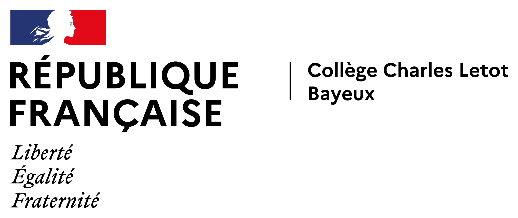 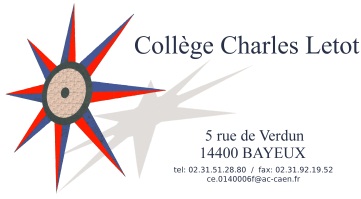 Tests de sélectionMardi 9 mai 2023 à 17h00 au collège Létot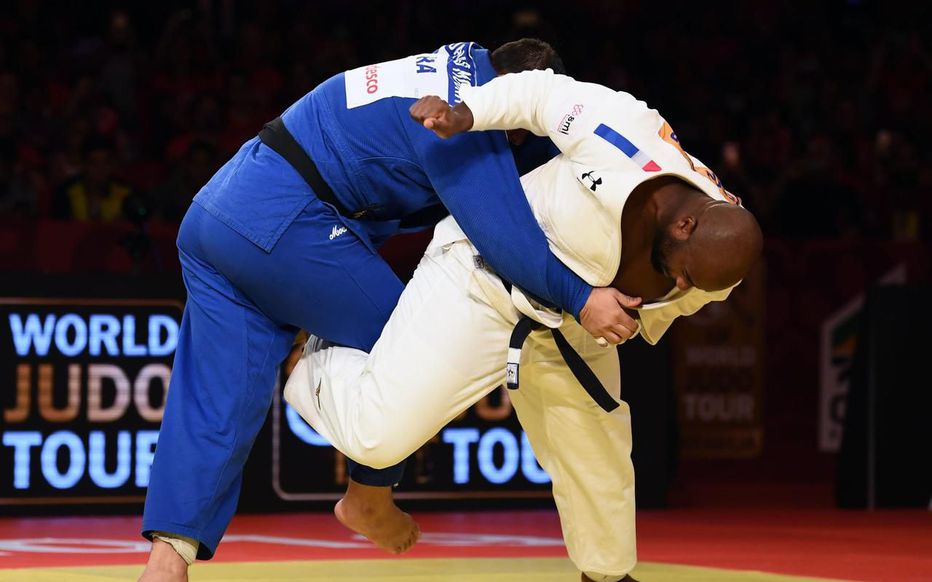 17h00 : Accueil au collège17h30-18h30 : tests de judo (salle polyvalente)18h30-19h : échanges et entretiensDossier de candidature à demander auprès de l’école primaire ou du collège Létot